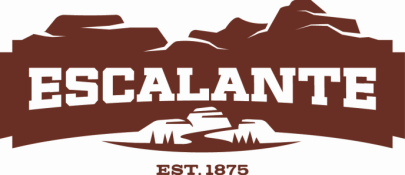 ESCALANTE CITY                  56 NORTH 100 WEST ▪ P.O. BOX 189 ▪ ESCALANTE, UT 84726                                                   Phone: (435) 826-4644 ▪ FAX: (435) 826-464210.54.120 APPLICATION FOR APPROVAL OF FINAL PLAT(ESCALANTE CITY SUBDIVISION ORDINANCE, CHAPTER 10-54-130)SUBDIVISION ________________________________________________________________TO ESCALANTE CITY PLANNING COMMISSION, DATE ________________/_______/_______Submitted for approval is the Final Plat for the _____________________________________Subdivision. Attached are:A. DESCRIPTION AND DELINEATION 	REFERENCE                                                            ENCLOSED YES/NO   1. Name (EZC 10.54.120 paragraph A,1)                                                                          	 ____/____   2. Identification System (EZC 10.54.120 paragraph A,2)                                                    	____/____   3.True Angles and Distances (EZC 10.54.120 paragraph A,3)                                   		____/____   4. Street Line Data (EZC 10.54.120 paragraph A,4)                                                          	 ____/____   5. Location of Survey Monuments (EZC 10.54.120 paragraph A,5)                                   	____/____   6. Dedication of Streets (EZC 10.54.120 paragraph A,6)                                                   	____/____   7. Accurate Outline and Legal Descriptions (EZC 10.54.120 paragraph A,7)                    	____/____B. CERTIFICATES   1. Certificates of Survey (EZC 10.54.120 paragraph B,1)                                                 	____/____   2. Owners Certificate of Dedication (EZC 10.54.120 paragraph B,2)                                	____/____   3. Notary Public Acknowledgment (EZC 10.54.120 paragraph B,3)                                	____/____   4. Planning Commission Approval (EZC 10.54.120 paragraph B,4)                         		____/____    5. City Engineer (EZC 10.54.120 paragraph B,5)                                                             	 ____/____   6. City Attorney (EZC 10.54.120 paragraph B,6)                                                              	____/____    7. City Council (EZC 10.54.120 paragraph B,7)                                                                 	____/____    8. County Recorder (EZC 10.54.120 paragraph B,8)                                                        	 ____/____   C. THE FOLLOWING INFORMAION SHOULD ALSO BE SUBMITTED:   1. All Taxes and Special Assessments Paid (EZC 10.54.120 C,1)                                     	____/____         2. Original Copy of Deed Restrictions (EZC 10.54.120 C,2)                                               	____/____   3. Evidence of Ownership (EZC 10.54.120 C,3)                                                                  	____/____D. ALL APPOROPRATE SIGNATURES                                                                                  	____/____E. TWO REPRODUCIBLE COPIES                                                                                                   	____/____F. MAYORS SIGNATURE                                                                                                                  	_____/____This has been an abbreviated check list for CHAPTER 10.54.120 FINAL PLAT. Refer to that chapter for a more in-depth explanation.IS PERFORMANCE BOND POSTED? __________________________________________	_____/________________________________________________				___________________SUBDIVIDER/DEVELOPER                                                                                                    PHONE NUMBER________________________________________________________________________________ADDRESS    	_____________________________________________________________________________________ CITY, STATE                            							 ZIP____________________________________________BY